Warrington Primary Schools PE & School Sport Membership Offer 2020-21The Warrington Primary PE & School Sport Service Level Agreement (SLA) is delivered by four different providers working together to offer a high-quality service in Warrington. The four providers are:- LiveWire Team				- Warrington School Sport Partnership (WaSSP)- Warrington Wolves Foundation 		- Warrington School GamesPlease find below the breakdown of what is included this year from each provider. Additional information regarding the cost and purchase of the SLA, as well as contact details, can be found on the final page.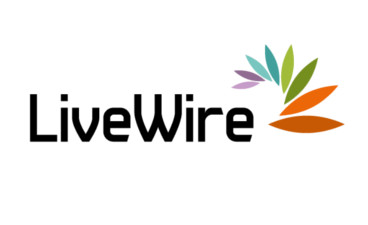 The team, based at Orford Jubilee Hub, consists of Beccy Cresswell and Vikki Roberts. They are supported by their admin staff member, Rebecca Worswick. Together, they offer a wide range of support for Warrington primary schools to ensure PE in our schools is the best it can be.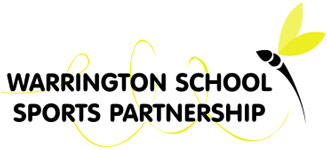 Warrington School Sport Partnership is an enhancement of the School Games programme run by Penny Moorfield and supported by Dave Ansell. It creates further, wider opportunities for PE and School Sport, where there has been identified need for our Warrington primaries, not catered for in the School Games programme. All of our offer is bookable through the WaSSP website: https://www.wassp.co.uk*The holiday Camps may be offered in February and May instead of August / October this coming academic year. The Sports Awards evening we hope, like the Tokyo Games, will be on track by the Summer term. However, we will respond to Government guidance and deliver this by other means if need be.All this information is also hosted on our WaSSP website www.wassp.co.uk 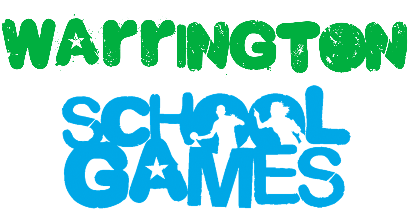 - This is a nationally funded programme to inspire millions of young people across the country to take part in appropriate, competitive school sport. - Lymm High School & Beamont Collegiate Academy receive funding for 3 days a week to manage the programme across the 90 educational establishments in Warrington. Funding is used to pay the salaries of each School Games Lead only.- Your two School Games Leads for Warrington are Colin Grady and Penny Moorfield.- A contribution of the SLA is towards School Games, covering the costs of medals, venues, certificates, transport and additional staffing needed to continue offering the extensive programme. - For more information about the School Games please visit the School Games website at https://www.yourschoolgames.com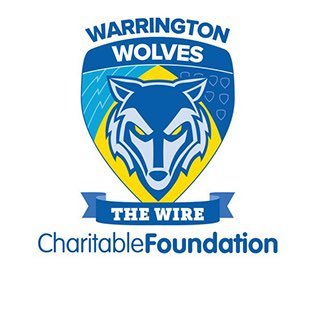 Danny Williams is our Primary Link Co-ordinator at the Warrington Wolves Foundation who arranges CPD, coaching and events for the primary schools across Warrington. Sky Try is an initiative launched in conjunction with Super League Clubs and Sky TV to develop Rugby League at grass roots level, by encouraging more people to play Rugby League.Further informationWhat is the SLA?This Service Level Agreement is a contract between us (the PE & School Sport Team) and the primary schools within the Warrington area. It will run from September 2020 to July 2021.Why should you buy it?Our membership continues to provide a high-quality service to the primary schools of Warrington, for the children of Warrington. We are steered by the PE & Sport Reference Group, which is representative of all physical activity groups in Warrington (including a lead head teacher from each cluster). Through close consultation, we offer a service focused on developing the whole child in PE and School Sport and wellbeing. We pride ourselves in being approachable and supportive, always striving to stay ahead of the game to offer an informative, value for money, innovative membership.How much does it cost?The membership for 2019-2020 is £2105. The rise from last year is due to the increase in operational costs for all, such as facility hire, medals and staffing. However, due to Covid-19 restrictions disrupting to some services, we are able to give a £400 refund to schools who bought the full 2019-20 membership. Once you have purchased this year's SLA, we will adjust your price and email to inform you that your refund has been processed. Therefore, this year’s membership for 2019-20 member schools is £1705 in total.How do we purchase the SLA?The SLA can be purchased through My School Services following the pathway:Services > Learning and Achievement > Warrington PE & School Sport ServicesAlternatively, please click on the link below:http://www.myschoolservices.co.uk/Services/Contact details:CPD/EventsDetails1. PE Subject Leader DayA CPD event held in the Autumn Term to prepare our PE Subject Leaders for the year ahead, as well as trouble-shooting and networking with other Warrington PE Subject Leaders. In response to Covid-19, this event will take place as online training in the autumn term, but will of course still be packed with everything PE leads need to get going for the year, including key messages, updates and fun, physical activity! 2. PE Summer Term ConferenceAttendance to this popular, annual event is included in the membership. With exciting, relevant key note speakers, up to date messages and a choice of further CPD opportunities, it is certainly an action-packed day. This will once again be held in the summer term as a celebration of the year and preparation for next steps for you and your school.3. Network Meetings (termly)These termly meetings occur across the town for clusters of schools for smaller groups of PE Subject Leaders to network. These meetings take a more bespoke approach in order to suit the needs of the specific schools in a group. They are an opportunity to hear national and local updates, share best practice, meet local providers, receive guidance and support and maybe even get some jobs done in the meeting time! Network meetings are now going to be held online, so we can work smart by saving time.4. Showcase lesson observations (termly)           **NEW**Observing outstanding practice, especially in PE, has become a very popular form of CPD requested by schools. This has often been described as the best or most useful part of training days delivered. We have, therefore, decided to hold ‘showcase’ afternoons across this academic year. These will be held every term in every cluster for teachers who need support in particular areas of delivery (e.g. gymnastics) to observe an outstanding lesson with the option to stay and discuss afterwards for further support.Across the year, we will cover as many different areas of the PE curriculum as possible. From dance to gymnastics, hockey to athletics, we aim to showcase as much as we can! Teachers will not need to travel far, as these will be cluster-based.For the autumn term (at least), these will be delivered as online training where teachers join, observe and discuss online with the lead tutor.5. CHOOSE ONE OPTION:a) Staff meetingb) ½ day Shared Teachingc) ½ day 1:1 Subject Leader supportAs every school is so different, we want to recognise the bespoke needs of the staff and pupils by offering a wider range of options this year within the membership. Therefore, schools can choose one of three elements in the list, but can also purchase ‘add-on’ CPD at any time.In response to Covid-19, both staff meetings and 1:1 support can be delivered online if required. For shared teaching, tutors will follow individual school guidance e.g. only working in 1 school per day.6. ‘Evidencing the Impact of the PE Premium’ drop-in support sessions (termly)This is held in the summer term in preparation for schools completing their review of spending. It is a support session for any staff member who has been given the task of completing their Primary PE & Sport Premium Impact Report document, ready to be published on their school website for the end of the academic year.7. Health & Safety Training & Follow-up SupportDuring this academic year, AfPE (Association for Physical Education) are delivering essential updated Health & Safety training for schools for PE and School Sport (occurs every 4 years). All schools need to attend this essential training delivered by an AfPE specialist, hosted by LiveWire. Due to Covid-19, this will also take the form of online training. Following the training, each school will be sent the new, updated copy of the ‘AfPE Safe Practice 2020’ book. The LiveWire PE&SS Team will then be a point of contact for follow-up support on H&S queries.ADD-ONS…Discounted CPD for Create Development (core real PE, real gym, real foundations, real play, real dance, real leaders) & other partners e.g. Creative StepsWith the vast majority of Warrington schools now using programmes from Create Development - many holding a membership to the ‘Jasmine’ digital platform for all real PE programmes- we will continue to offer their discounted, high-quality training and support across the year, as we believe the Create programmes (real PE, real gym, real foundations, etc.) are the best form of PE CPD on the market. We will also continue to inform you of training opportunities delivered by our other valued partners (e.g. Creative Steps, Happy Kids Yoga) at discounted rates for Warrington member schools.Discounted Experience Days (based at schools)Both ‘Health & Wellbeing’ and ‘Active Learning’ Experience Days will continue to be available for schools to book. These are to be hosted by the school, where we bring the deliverers and activities to you! Choose from a wide range of options, booking a minimum of 2 deliverers (up to as many as you choose). From there, we plan an extremely exciting day (or days) alongside you, which can be tailored to suit the school’s needs and specific topics for any year groups. EventsDetails1. Competitions:EYFS / KS1:Road to Finch Farm FootballKey Steps Gymnastics KS1 Activity Festival OR Infant Agility Festival at your school 2020/21Tokyo Games 2021KS2:Road to Finch Farm FootballESFA FootballY5/6 Tag RugbyY 5/6 BasketballTokyo Games 2021In view of Autumn term COVID recovery all activities in the Autumn term will be virtual and children will remain on their school site whilst still accessing specific sport challenges. Moving into Spring and Summer term we are hopeful that inter school events will start to re-establish themselves which would mean that all our inter – school competitions would still happen. Gymnastics in March, Football in April and the Tokyo Games in June. The Tokyo Games for KS1 is an event run at the Ball Hall offering a multi activity festival for 30 of your pupils.In view of Autumn term COVID recovery all activities in the Autumn term will be virtual and children will remain on their school site whilst still accessing specific sport challenges. Moving into Spring and Summer term we are hopeful that inter school events will start to re-establish themselves which would mean that most of our inter – school competitions would still happen. The KS2 Tokyo Games is held at Orford Park offering 10 sport competitions for varying age groups allowing you to bring up to a coach full of pupils.2. Ability Days x 3These are usually offered each term and are for those pupils who find PE challenging through disability, impairments or learning difficulties. Pupils are offered a carousel of activity throughout the day which then link into our inclusive competition calendar. This is great day for staff training in adaptive PE activities as well! During Autumn term we are happy to come into school and work with your identified pupils and staff.3. Training:Midday Assistant Playground Leader Sports CrewPositive playgrounds / play resource available to new school or refresher for schools that require it.Training of pupils to lead / support the playground activities.A group of pupils supporting Physical Activity and Sport within their school.These trainings could be done collectively as a bespoke package if schools require.4. CPD:Key Steps GymnasticsFA Primary CoursesInclusive PEOur local Gym club that provide a venue for our competitions offer training for the event to staff with resources to take away and also cover how pupils will be judged.FA offering KS1 Story telling / Active literacy, Teachers Award these maybe offered virtually through webinars.Adaptive PE required in your school, school visit and loan of equipment possible.5. Holiday Camps*:Leadership Camps x 3Gifted and Talented CampDuring August, October and April we offer 10 places to Primary schools for Yr4/5/6 pupils to attend a 3 day camp where they are taught Leadership skills particularly relevant to the sports competition’s we offer after the camp. Pupils come back to school equipped to support clubs and activities that may lead to other pupils from your school attending the School Games/ WaSSP competitions.At February half term we offer a camp for your most able pupils in PE to attend where we offer further opportunity in the local area to them, Fitness, Nutrition and Lifestyles training.6. Sports Awards EveningAll the nominations are put live on the WaSSP website and the Awards Evening is usually in early July.7. PE Apprentice SchemeWe work with the LA, Academy’s and Trusts and the Apprentice Provider Fit Training to assist in placing PE Apprentices in Primary Schools who would like one.8. Equipment LoanWaSSP has sports equipment that schools can loan and is booked through our WaSSP website.9. Youth Sport Trust MembershipBasic membership giving you access to free resources and support. As we have cluster membership we get free CPD opportunity each year which we usually embed into the subject leader or conference days. There is the possibility for schools to upgrade their membership if this is something that would benefit them.CPD/EventsDetails37 pathway competitions (with the capacity to deliver a further 5 overflow competitions if there is need) Pathway events are competitions that lead to another level of competition. Dependent on the event the next level of competition could be a town final or a county final.  Events that we will run and will progress to another level of competition are as follows:Year 3 & 4 Key Steps Gymnastics (Mixed Team Competition)Year 3 & 4 Key Steps Gymnastics (Individual Competition) Year 5 & 6 Key Steps Gymnastics (Mixed Team Competition)Year 5 & 6 Key Steps Gymnastics (Individual Competition)Year 5 & 6 Netball x 6 eventsYear 3-6 Inclusive BocciaYear 3-6 Inclusive GolfYear 3-6 Inclusive New Age KurlingYear 3-6 Inclusive Table CricketYear 3-6 Inclusive Tennis Year 5 & 6 Girls only Kwik CricketYear 3 & 4 Mini Red Tennis x 4 eventsYear 5 & 6 Mixed Kwik Cricket x 5 eventsYear 5 & 6 Orienteering (Boys & Girls Competitions)Year 5 & 6 Athletics (Sportshall Athletics & Quadkids Athletics) x 8 eventsYear 5 & 6 Quicksticks HockeyYear 5 & 6 Tri-GolfYear 3 & 4 Tri-GolfThe 5 overflow events will be offered if all the relevant competitions are fully booked up and have waiting lists for schools to attend. These 5 overflow events will be as follows sportshall athletics, mixed kwik cricket, mini red tennis & netball.13 developmental events (with the capacity to deliver a further 3 overflow events if needed)Developmental events are events with no progression to a further competition and can have localised rules and stipulations attached to them. These events can be competitions and or festivals with a carousel of activities. The idea being to increase the participation of children and young people in physical activity and sport. Events that we intend to run are as follows:Year 3 & 4 Mixed Basketball FestivalYear 3 & 4 Mixed Futsal Festival x 2Year 3 & 4 Girls only Futsal FestivalYear 3-6 Inclusive Kwik Cricket FestivalKey Stage 2 Kin-Ball FestivalYear 3 & 4 Key Steps Gymnastics (Team Event)Year 5 & 6 Key Steps Gymnastics (Team Event)Year 5 & 6 Mixed Diamond Cricket FestivalYear 3 & 4 Mixed Diamond Cricket FestivalThe Hundred Cricket FestivalYear 5 & 6 Rounders x 2 The 3 overflow events will be offered if all the relevant events are fully booked up and have waiting lists for schools to attend. These 3 overflow events will be futsal, diamond cricket & rounders.6 festivals Festival events are of a non-competitive nature that can develop the cognitive, creative, social and physical skills of the less physically active in school. The following events will be run:KS 1 Change4Life FestivalKS 2 Change4Life FestivalKS 2 Change4Life Kin-Ball FestivalOpen entry Change4Life Festivals x 3Please ensure that the criteria for these events is read before you attend and only bring along children that fit the relevant criteria.2 This Girl Can Festivals     After the success of the first event in October 2019, two of these festivals will be planned in each year for Year 3 -6 girls. The idea is to offer a full days’ worth of activity to a group of girls from schools who have never represented school before in any physical activity or sport. As well as developing the physical and cognitive skills associated with the activities involved there is a social element within the festivals whereby the girls will work with children from different schools from around the Warrington area and hopefully develop new friendships from around the town. Activities offered on each day will be dependent on the local offer from clubs and the needs of the children. The previous festival offered a carousel of fun activities based around rugby union, futsal and kin-ball. 1 Staff & C4L Champions CPD WorkshopA 5-hour leadership training course for 5 – 10 Year 5 Change4Life Champions from your school. Leaders will learn about the C4L Champions programme completing the C4L modules and deliver a presentation to school staff and their peers at the end of the day.A maximum of 2 staff places for two CPD workshops throughout the day. The workshops will be based around the 60 Active Minutes agenda (as required for the School Games Mark) and a further topic to be decided at the beginning of the year. 2 Staff CPD sessions based around the 60 Active minutes Agenda Two 1-hour Top Up 60 Active Minutes CPD sessions (as required for schools to achieve their School Games Mark). 2 Staff CPD sessions to support the application and verification of the School Games Mark 2 drop-in workshops for PE Subject Leaders to attend to support and if possible, verify their School Games Mark applications for the academic year. For schools new to the School Games Mark application procedure, book an individual appointment with your School Games Lead at the beginning of the academic year to go through the criteria. 1 School Games Mark Celebration EventA celebration event (normally in the morning) for schools that have achieved the School Games Mark.Further InformationThe above programme of CPD and events is the framework by which the Primary School Games Programme will operate for the next 4 academic years. There could be slight changes in the programme, but we will look at providing 56 – 64 inter-school cluster and School Games events and 6 CPD elements based around the evolving School Games programme per academic year. The annual cost of this programme for the next four years will be £280. However, for the academic year 2020-2021 the cost will be reduced to £80 for the year due to the COVID-19 pandemic. COVID-19 ResponseWith regards to the next academic year and the Covid-19 issue we are planning to run virtual competitions during the autumn term unless national and local guidance changes. These competitions will include a set of challenge cards per sport that can help develop the skills associated with the relevant sports activity. These activities can be run in PE/Games lessons and your extra-curricular programme (if your school is intending to run a programme).  Scoring sheets will be provided and you will be asked to submit your score cards by a deadline date for each of the sports. More information will be available in September. We are hopeful that the COVID-19 response will in time allow us to start organising events once more and if possible, the winners of the virtual competitions will be invited to the Cheshire & Warrington County Games sometime in 2021. However please be aware that this could change. Once we are allowed to run events, we will be in contact with you to confirm what events will be available and these will available to book from the website.CPD events and workshops just like the network sessions can be run in person or as virtual events and we will ensure that people get access to these events if you cannot attend. More information will be available in September 2020.CPD/EventsDetailsYear 3 & 4 SKY TRY coachingThis will be our last year of SKY funding and likely the end of SKY TRY activities as we know it. Every primary school is entitled to a half term of coaching for Year 3 and 4 pupils across Warrington. These free sessions help your pupils develop the basic skills of rugby league whilst introducing them to small games. Regular festivals are held for pupils at their local community rugby league clubs.After Schools Clubs(additional cost)All of our coaches possess the minimum operating standards as identified by the Association for Physical Education (AfPE). Coaches will work alongside class teachers to help build confidence in their physical ability and, of course, in Rugby League.Through our delivery, the pupils will develop an understanding of physical literacy and the social and emotional benefits of exercise. Cost per half term (up to 6 weeks):Morning Curriculum Coaching = £300Afternoon Curriculum Coaching = £330After School Club = £150Afternoon Curriculum Coaching & After School Club = £450KS1 - Curriculum Support(additional cost)All of our coaches possess the minimum operating standards as identified by the Association for Physical Education (AfPE). Coaches will work alongside class teachers to help build confidence in their physical ability and, of course, in Rugby League.Through our delivery, the pupils will develop an understanding of physical literacy and the social and emotional benefits of exercise. Cost per half term (up to 6 weeks):Morning Curriculum Coaching = £300Afternoon Curriculum Coaching = £330After School Club = £150Afternoon Curriculum Coaching & After School Club = £450KS2 - Curriculum Support (additional cost)All of our coaches possess the minimum operating standards as identified by the Association for Physical Education (AfPE). Coaches will work alongside class teachers to help build confidence in their physical ability and, of course, in Rugby League.Through our delivery, the pupils will develop an understanding of physical literacy and the social and emotional benefits of exercise. Cost per half term (up to 6 weeks):Morning Curriculum Coaching = £300Afternoon Curriculum Coaching = £330After School Club = £150Afternoon Curriculum Coaching & After School Club = £450Teacher CPDA minimum of 2 Primary Teacher Courses per year.Unlimited places for your teachers and support staff.Teachers will be up skilled using Rugby League to support PE delivery in school.Regular staff development will help sustain the impact of your primary School PE and Sport Funding.Free resource pack included, developed by the Youth Sports Trust to support your school.FestivalsWe offer a range of Rugby festivals throughout the year for Key Stage 2. These include:Pre-match 7's Competitions for Years 4, 5 & 6Year 5 & 6 'Wolfie Challenge Cup'Virtual EventsWe will be holding several virtual events in the coming school year. We will organise the activities, necessary specific CPD, social media exposure, rewards. During lockdown measures we have come to realise the reach the virtual events can have as well as the creative fun that can be had.LIVEWIRE TEAMBeccy Cresswell bcresswell@livewirewarrington.org07859 821821 / 01925 625332Vikki Roberts xvroberts@livewirewarrington.org07890 560168 / 01925 625332Rebecca Worswick rworswick@livewirewarrington.org01925 624996WaSSP TEAMPenny Moorfield  moorfieldp@bca.warrington.ac.uk07836 745551 Dave Ansell anselld@bca.warrington.ac.uk07773 974012SCHOOL GAMES CONTACTSColin Grady gradyc@bca.warrington.ac.uk /  cgrady@lymmhigh.org.uk07867 361766(Tuesday, Wednesday & Thursday only)Penny Moorfield  moorfieldp@bca.warrington.ac.uk07836 745551 WARRINGTON WOLVES CONTACTDanny Williamsdanwilliams@warringtonwolvesfoundation.com01925 248894 / 07754 482002